*50 puan ve aşağısında eğitim tekrarı gerekmektedir.Eğitimin Adı:Eğiticinin Adı:Tarih:Eğitimi alan :Ön Test:Ön test ise işaretleyiniz                                                                  Son test :Son test ise işaretleyiniz 1.KKM nelerdir?(7 Madde 5 er puandır)2. Aşağıdaki resimlerin adlarını ve içine atılacaklara-dikkat edilmesi gereken noktalara birer örnek veriniz.(Her resim 11 puandır)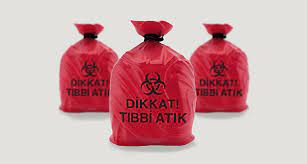 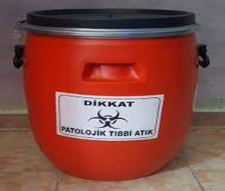 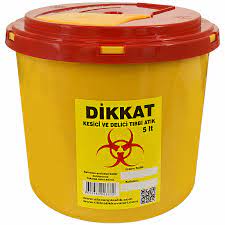 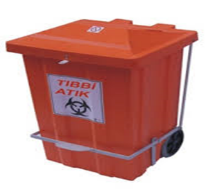 3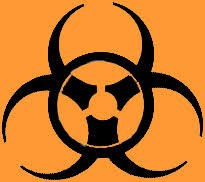 